Załącznik Nr 2  do Uchwały Nr 241/732/18Zarządu Powiatu Jeleniogórskiego   	  z dnia 3 października 2018 r.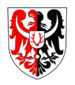 projektProgram i formy współpracy Powiatu Jeleniogórskiego z organizacjami pozarządowymi i innymi podmiotami w 2019 rokuWSTĘPPowiat wykonuje określone ustawami zadania publiczne o charakterze ponadgminnym zawarte w art. 4 ustawy z dnia 5 czerwca 1998 r. o samorządzie powiatowym. 
Część z tych zadań realizowanych jest we współpracy z organizacjami pozarządowymi 
i innymi podmiotami, o których mowa w art. 3 ust. 3 ustawy z dnia 24 kwietnia 2003 r. 
o działalności pożytku publicznego i o wolontariacie. Organizacje te skupiają aktywnych obywateli, którzy znając potrzeby i problemy mieszkańców na danym terenie podejmują ukierunkowane działania na rzecz społeczności lokalnej. Organizacje pozarządowe pobudzają aktywność społeczeństwa, są łącznikiem między obywatelami, a władzą. W związku 
z powyższym aktywna współpraca z organizacjami pozarządowymi i innymi podmiotami pożytku publicznego jest nie tylko jednym z elementów efektywnego kierowania powiatem, współpraca ta wpływa przede wszystkim na rozwój powiatu oraz na jakość życia jego mieszkańców. Niniejszy Program współpracy Powiatu Jeleniogórskiego z organizacjami pozarządowymi i innymi podmiotami w 2019 r. jest wyrazem dążenia do jak najszerszej współpracy Powiatu z organizacjami, o których mowa powyżej, ma za zadanie wyznaczyć formy tej współpracy i określić jej cele w 2019 roku.Rozdział IPostanowienia ogólne§ 1. Ilekroć w niniejszym Programie jest mowa o:„ustawie”- rozumie się przez to ustawę z dnia 24 kwietnia 2003 r. o działalności pożytku publicznego i o wolontariacie (Dz. U. z 2018 r., poz. 450 z późn. zm.),organizacjach/podmiotach Programu - rozumie się przez to organizacje pozarządowe 
i podmioty wymienione w art. 3 ust 3 ustawy z dnia 24 kwietnia 2003 r. o działalności pożytku publicznego i o wolontariacie (Dz. U. z 2018 r., poz. 450 z późn. zm.),„Programie” - rozumie się przez to Program i formy współpracy Powiatu Jeleniogórskiego z organizacjami pozarządowymi i innymi podmiotami prowadzącymi działalność pożytku publicznego w 2019 roku,„Powiecie” - rozumie się przez to Powiat Jeleniogórski,„Radzie” - rozumie się przez to Radę Powiatu Jeleniogórskiego,„Zarządzie” - rozumie się przez to Zarząd Powiatu Jeleniogórskiego,„Starostwie” - rozumie się przez to Starostwo Powiatowe w Jeleniej Górze.Cel główny i cele szczegółowe§2. Celem programu jest dalsze tworzenie systemu obywatelskiej aktywności
i odpowiedzialności w budowaniu społeczeństwa obywatelskiego na poziomie powiatowym poprzez:umacnianie w świadomości społecznej poczucia odpowiedzialności za siebie, swoje otoczenie, wspólnotę lokalną oraz jej tradycje,tworzenie warunków do zwiększenia aktywności społecznej mieszkańców Powiatu, dla pełniejszego zaspokajania potrzeb i oczekiwań mieszkańców, dążenie do harmonijnego rozwoju Powiatu oraz poprawy jakości życia społeczności lokalnej.Rozdział II Zasady współpracy § 3. Współpraca Powiatu z podmiotami Programu opiera się na następujących zasadach:pomocniczości – Powiat uznaje prawo podmiotów Programu do samodzielnego definiowania i rozwiązywania problemów, w tym należących do sfery zadań publicznych i w takim zakresie współpracuje z nimi. Wspiera ich działalność 
i umożliwia realizację zadań publicznych na zasadach i formie określonej w ustawie; suwerenności stron – Powiat respektuje niezależność i suwerenność podmiotów Programu, ich związków i reprezentacji;partnerstwa – podmioty Programu, na zasadach i formie określonej 
w ustawie oraz zgodnie z trybem wynikającym z odrębnych przepisów, uczestniczą 
w identyfikowaniu i definiowaniu problemów społecznych, wypracowywaniu sposobów ich rozwiązywania oraz wykonywania zadań publicznych;efektywności – Powiat przy zlecaniu zadań publicznych  podmiotom Programu dokonuje wyboru najefektywniejszego sposobu wykorzystania środków publicznych, oczekując rzetelnej realizacji przyjętych zadań oraz wywiązywania się ze zobowiązań merytorycznych, finansowych i sprawozdawczych; jawności – Powiat udostępnia współpracującym z nim podmiotom Programu informacje o zamiarach i celach realizowanych zadań publicznych, w których możliwe jest prowadzenie takiej współpracy;uczciwej konkurencyjności – Powiat przy zlecaniu realizacji zadań publicznych równorzędnie traktuje wszystkie podmioty Programu, stosując jednakowe kryteria oceny złożonych ofert.Rozdział IIIZakres przedmiotowy§ 4. Przedmiotem współpracy Powiatu z organizacjami pozarządowymi działającymi w sferze pożytku publicznego i innymi podmiotami prowadzącymi działalność w sferze pożytku publicznego jest:1) realizacja zadań Powiatu, określonych w ustawach,2) określenie potrzeb społecznych i sposobu ich rozwiązania,3) podniesienie efektywności działań kierowanych do mieszkańców Powiatu,4) tworzenie systemu rozwiązywania ważnych problemów społecznych.Rozdział IV Formy współpracy§5.1. Powiat realizuje zadania publiczne we współpracy z podmiotami prowadzącymi działalność w sferze pożytku publicznego. 2. Współpraca finansowa odbywa się w formach:powierzenia zadania do realizacji wraz z udzieleniem dotacji na finansowanie zadania,wspierania realizacji zadania wraz z udzieleniem dotacji na jego dofinansowanie, 3. Współpraca pozafinansowa może odbywać się poprzez: informowanie o kierunkach działania i współdziałania w celu zharmonizowania tych kierunków pod warunkiem wzajemności, współdziałanie w pozyskiwaniu środków finansowych ze źródeł zewnętrznych -pozabudżetowych, w szczególności z funduszy strukturalnych Unii Europejskiej, wspomaganie informacyjne i szkoleniowe organizacji pozarządowych, współpracę w sferze programowej, planowaniu oraz realizacji wspólnych przedsięwzięć (konferencji, szkoleń, warsztatów),współdziałanie z organizacjami zajmującymi się problematyką promocji zatrudnienia i aktywizacji zawodowej osób pozostających bez pracy, w formie zespołów 
o charakterze doradczym i inicjatywnym,użyczanie, w granicach możliwości, lokali na działalność podmiotów prowadzących działalność pożytku publicznego,promocję działalności podmiotów prowadzących działalność pożytku publicznego 
w serwisie internetowym Starostwa.Rozdział VPriorytetowe zadania publiczne§ 6. W 2019 roku Powiat będzie wspierał lub powierzał organizacjom pozarządowym i innym podmiotom, działającym w sferze pożytku publicznego, realizację zadań, w zakresie: pomocy społecznej, poprzez: prowadzenie domu pomocy społecznej dla dzieci 
i młodzieży niepełnosprawnych intelektualnie (kontynuacja);wspierania rodziny i systemu pieczy zastępczej polegającego na prowadzeniu placówki  opiekuńczo - wychowawczej  typu socjalizacyjnego na terenie Powiatu (kontynuacja);działalności na rzecz osób w wieku emerytalnym oraz osób niepełnosprawnych, poprzez współfinansowanie kosztów działalności warsztatu terapii zajęciowej osób niepełnosprawnych (kontynuacja) oraz poprzez wspieranie działań mających na celu likwidację barier architektonicznych, komunikacyjnych, społecznych i mentalnych w celu poprawy jakości życia osób w wieku emerytalnym i osób niepełnosprawnych; udzielanie nieodpłatnej pomocy prawnej lub nieodpłatnego poradnictwa obywatelskiego poprzez prowadzenie nieodpłatnych punktów pomocy prawnej lub nieodpłatnych punktów poradnictwa obywatelskiego;kultury i dziedzictwa narodowego, poprzez: organizację lub wspieranie przedsięwzięć artystycznych i kulturalnych o zasięgu ponadlokalnym, mających szczególne znaczenie dla kultury Powiatu i regionu, przede wszystkim o charakterze nowatorskim;upowszechniania kultury fizycznej i sportu, poprzez : organizację imprez rekreacyjnych o zasięgu powiatowym i współzawodnictwo dzieci i młodzieży szkolnej;organizację imprez i współzawodnictwo dzieci i młodzieży w środowisku wiejskim;organizację dużych cyklicznych imprez sportowych o charakterze regionalnym, ogólnopolskim i międzynarodowym promujących Powiat; szkolenia dzieci i młodzieży w kategoriach wiekowych oraz przygotowanie 
i start reprezentacji Powiatu w ogólnopolskim współzawodnictwie młodzieżowym;promocji Powiatu poprzez:organizację masowych imprez turystyczno - krajoznawczych dla dzieci 
i młodzieży,organizację i popularyzację imprez turystyczno - krajoznawczych o charakterze powiatowym.9)   porządku i bezpieczeństwa publicznego, 10)  ratownictwa i ochrony ludności,11) promocji zatrudnienia i aktywizacji zawodowej osób pozostających bez pracy 
i zagrożonych zwolnieniem z pracy.Rozdział VIOkres realizacji programu§ 7. Realizacja zadań publicznych i form współpracy, o których mowa 
w Programie odbywać się będzie w okresie od 1 stycznia do 31 grudnia 2019 r.Rozdział VII Sposób realizacji programu§ 8.1. Powiat będzie wspierał prowadzenie domu pomocy społecznej dla dzieci 
i młodzieży niepełnosprawnej intelektualnie. Wsparcie otrzymają świadczenia usług bytowych, opiekuńczych, wspomagających i edukacyjnych na poziomie obowiązującego standardu. 2. Powiat zapewni dzieciom wymagającym pieczy zastępczej pobyt w placówce opiekuńczo – wychowawczej typu socjalizacyjnego na terenie powiatu.3. Powiat będzie współfinansował ze środków budżetowych działalność warsztatu terapii zajęciowej osób niepełnosprawnych.4. Powiat będzie ogłaszał konkursy na wsparcie zadań publicznych w dziedzinie kultury 
i dziedzictwa narodowego oraz w zakresie wspierania i upowszechniania kultury fizycznej 
i sportu, a także turystyki i krajoznawstwa oraz prowadzenia punktu nieodpłatnej pomocy prawnej. Szczegółowy zakres wspieranych zadań określi każdorazowo Zarząd w uchwale publikowanej w Biuletynie Informacji Publicznej Powiatu. 5. Uznając celowość realizacji zadania publicznego przez organizację pozarządową lub podmiot wymieniony w art. 3 ust. 3 ustawy, Zarząd może wesprzeć finansowo realizację zadania, po złożeniu oferty. 6. Tryb zlecania realizacji wspieranych zadań odbywa się na zasadach określonych 
w ustawie.Rozdział VIIIWysokość środków przeznaczanych na realizację programu§ 9. 1. Na realizację programu w 2019 r. przeznacza się nakłady, których wartość jest zbliżona do nakładów w ubiegłych latach, jednakże nie mniej niż 2.000.000 zł., w tym na realizację zadań w trybie pozakonkursowym nie mniej niż 40.000 zł. 2. Szczegółową wysokość środków na realizację zadań zleconych określa Rada uchwale budżetowej.Rozdział IXSposób oceny realizacji programu§ 10. Oceny realizacji Programu dokona Rada, w formie uchwały, na podstawie przedłożonego sprawozdania Zarządu, które powinno zawierać informację o:skonsultowanych z podmiotami Programu projektach aktów normatywnych 
w dziedzinach dotyczących działalności statutowej tych podmiotów,ogłoszonych otwartych konkursach ofert na realizację zadań publicznych,ofertach złożonych przez podmioty Programu do otwartych konkursów ofert na realizację zadań publicznych,podmiotach Programu, które zwróciły się do Powiatu o wsparcie lub powierzenie realizacji zadań publicznych z pominięciem otwartych konkursów ofert,podmiotach Programu, które otrzymały dofinansowanie z budżetu Powiatu na realizację zadań publicznych,wysokości środków finansowych przekazanych podmiotom Programu na realizację zadań publicznych w danym roku budżetowym.Rozdział XInformacja o sposobie tworzenia programu oraz o przebiegu konsultacji§ 11. 1. Projekt Programu został stworzony na podstawie programów z lat ubiegłych, które były konsultowane z organizacjami pozarządowymi i innymi podmiotami. Tryby konsultacji zostały określone w uchwale nr XLVI/268/10 Rady Powiatu Jeleniogórskiego 
z dnia 30 czerwca 2010 r. w sprawie szczegółowego sposobu konsultowania 
z organizacjami pozarządowymi i innymi podmiotami projektów aktów prawa miejscowego w dziedzinach dotyczących działalności statutowej tych organizacji (Dz. Urz. Woj. Doln. 
Nr 134, poz. 2069).2. Konsultacje przedmiotowego Programu z organizacjami pozarządowymi i innymi podmiotami były prowadzone w dniach od 14 do 30 września  2018 r. poprzez stworzenie możliwości wyrażenia opinii i uwag na karcie konsultacyjnej umieszczonej w Biuletynie Informacji Publicznej Powiatu.3. Ogłoszenie wyników konsultacji opublikowano w Biuletynie Informacji Publicznej Powiatu.Rozdział XITryb powoływania i zasady działania komisji konkursowych do opiniowania ofert w otwartych konkursach ofert§ 12. 1. Komisje konkursowe do opiniowania ofert powołuje Zarząd dla każdego konkursu 
z osobna. 2. Komisje działają w oparciu o zasady, zgodnie z którymi:posiedzenie Komisji, na którym dokonuje się oceny formalnej i merytorycznej ofert, odbywa się na posiedzeniu zamkniętym bez udziału oferentów,ocenę merytoryczną ofert Komisja ustala przez zsumowanie punktów przydzielonych ofercie przez wszystkich, obecnych na posiedzeniu, członków Komisji,protokół z przebiegu konkursu ofert wraz ze wskazaniem ofert, na które proponuje się udzielenie dotacji lub nieprzyjęcie żadnej z ofert Komisja przedkłada Zarządowi.Rozdział XIIPostanowienia końcowe§  13. Zmiany niniejszego Programu wymagają formy przyjętej dla jego uchwalenia tj. podjęcia stosownej uchwały. 